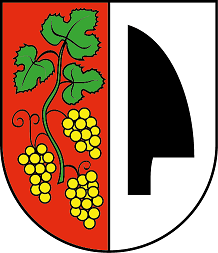 VŠEOBECNE ZÁVÄZNÉ NARIADENIEč. 2/2016O PODMIENKACH POSKYTOVANIA DOTÁCIÍZ ROZPOČTU OBCE DOLNÉ DUBOVÉObec na základe § 6 zákona č. 369/1990 Z. z. o obecnom zriadení v znení neskorších predpisov a § 7, ods. 2, 4 zákona NR SR č. 583/2004 Z. z. o rozpočtových pravidlách územnej samosprávy a o zmene a doplnení niektorých zákonov v znení neskorších predpisov, vydáva toto všeobecne záväzné nariadenie, ktorým sa určuje metodika poskytovania dotácií z rozpočtu obceČasť I.Úvodné ustanoveniaÚčelom tohto nariadenia je stanoviť podmienky, vymedziť okruh subjektov a upraviť postup pri poskytovaní dotácií z prostriedkov Obce Dolné Dubové. Obec poskytuje dotácie na všeobecne prospešné služby a na verejnoprospešné účely na základe tohto všeobecne záväzného nariadenia.Časť II.Všeobecné ustanoveniaČlánok lZDROJE DOTÁCIÍObec vytvára zdroje pre poskytovanie dotácií iba z vlastných prostriedkov z rozpočtu obce.Článok 2SMEROVANIE DOTÁCIÍl. Z rozpočtu obce sa môžu poskytovať dotácie:- právnickým osobám, ktorých zakladateľom je obec, a to na konkrétne úlohy a akcie voverejnom záujme alebo v prospech rozvoja územia obce,- inej obci alebo vyššiemu územnému celku, ak zabezpečuje niektoré úlohy pre obec – inejobci alebo vyššiemu územnému celku, ak ide o poskytnutie pomoci pri likvidácií následkov živelnej pohromy, havárie alebo inej podobnej udalosti na ich území,- iným právnickým osobám a fyzickým osobám, ktorí majú sídlo alebo trvalý pobytna území obce alebo ktoré pôsobia, vykonávajú činnosť na území obce, alebo poskytujú službyobyvateľom obce.Obec môže poskytovať dotácie len z vlastných príjmov a na:- podporu všeobecne prospešných služieb alebo- verejnoprospešných účelov.2. Všeobecne prospešné služby sú najmä:a/ poskytovanie sociálnej pomoci a humanitárna starostlivosť,b/ tvorba, rozvoj, ochrana, obnova a prezentácia duchovných a kultúrnych hodnôt,c/ vzdelávanie, výchova a rozvoj telesnej kultúry,d/ tvorba a ochrana životného prostredia a ochrana zdravia obyvateľstva.3. Verejnoprospešným účelom sa na základe tohto nariadenia rozumie:a/ rozvoj a ochrana duchovných a kultúrnych hodnôt,b/ ochrana a tvorba životného prostredia,c/ ochrana zdravia,d/ rozvoj vedy, vzdelania, telovýchovy,e/ plnenie individuálnej určenej humanitnej pomoci pre jednotlivca alebo skupinu osôb, ktoré sa ocitli v ohrození života a alebo potrebujú naliehavú pomoc pri postihnutí živelnou pohromou.Článok 3KOMPETENCIE PRI SCHVAĽOVANÍ DOTÁCIÍl. Poskytnutie finančných prostriedkov sa schvaľuje v rámci rozpočtu obce na príslušný rozpočtový rok, prípadne pri mimoriadnych prípadoch v rámci rozpočtových opatrení na zmenu rozpočtu obce za podmienok ustanovených týmto nariadením.2. Objem finančných prostriedkov pre príslušný kalendárny rok schvaľuje Obecné zastupiteľstvo pri schvaľovaní rozpočtu na daný rok. Dotáciu do výšky 200,- € vrátane schvaľuje starosta obce. Dotáciu vyššiu ako 200,- € schvaľuje Obecné zastupiteľstvo Obce Dolné Dubové.3. Dotáciu je možné poskytnúť v jednom kalendárnom roku na ten istý účel fyzickej, alebo právnickej osobe iba raz a musí sa vyčerpať v tom kalendárnom roku, na ktorý bola schválená. Obec môže na základe odôvodnenej žiadosti povoliť výnimku z časového použitia rozpočtových prostriedkov poskytnutých obcou v príslušnom rozpočtovom roku.Článok 4PODMIENKY POSKYTOVANIA DOTÁCIÍl. Finančné prostriedky môžu byť poskytnuté na základe písomnej žiadosti (príloha č. 1.)2. Žiadosť o dotáciu obsahuje:a/ oblasť v zmysle čl.2, do ktorej je žiadosť o dotáciu nasmerovaná,b/ presné označenie žiadateľa:- u FO - podnikateľa: meno a priezvisko, adresa trvalého bydliska, fotokópiu živnostenského listu, kontakt- u PO: názov organizácie a adresa, IČO, meno a priezvisko štatutárneho zástupcu, pečiatka, výpis z obchodného registra, kontakt.c/ bankové spojenie žiadateľa,d/ názov, stručnú charakteristiku projektu a jeho prínos pre obec,e/ rozpočet predpokladaných príjmov a výdavkov súvisiacich s realizáciou dotácie,f/ u podnikateľských subjektov čestné vyhlásenie žiadateľa, že nie je v konkurze ani v likvidácií, nemá voči obci, daňovému úradu a poisťovniam žiadne neuhradené záväzkyg/ požadovanú výšku dotácie od obce.3. Termín na podanie riadnej písomnej žiadosti je do 15. novembra príslušného roku pre nasledujúci kalendárny rok.4. V prípade podania mimoriadnej žiadosti pre príslušný kalendárny rok rozhodne o dotácií, do výšky 200,- € vrátane, starosta obce s tým, že poslancov OZ bude o tom informovať. Dotáciu nad 200,- € bude schvaľovať obecné zastupiteľstvo. V prípade ich schválenia sa budú tieto dotácie realizovať cez rozpočtové opatrenie na zmenu rozpočtu obce.5. Žiadosť o poskytnutie dotácie sa predkladá v dvoch vyhotoveniach.6. Žiadosť sa doručuje:a/ poštou na adresu: Obec Dolné Dubové, Dolné Dubové 1, 919 52 Dolné Dubovéb/ osobne na obecnom úrade v Dolnom Dubovom, 7. Pri rozhodovaní o pridelení a výške dotácie sa bude prihliadať na dotácie poskytnuté žiadateľovi v predchádzajúcich rokoch.8. Dotácia sa neposkytne:a/ žiadateľovi, ktorý nemá vyrovnané záväzky voči Obci Dolné Dubové, Daňovému úradu a poisťovniam,b/ žiadateľovi, ktorého žiadosť a projekt nespĺňajú náležitosti stanovené týmto nariadením,c/ žiadateľovi, ktorý v minulosti akýmkoľvek spôsobom porušil svoje záväzky pri použití dotácie,d/ na činnosť politických strán alebo hnutí,e/ pre potreby nákupu alkoholických nápojov, tabaku a tabakových výrobkov,f/ na poškodzovanie životného prostredia.Článok 5FORMA POSKYTOVANIA DOTÁCIÍl. Dotáciu je možné poskytnúť len na základe zmluvy (príloha č. 2) uzavretej medzi obcou a žiadateľom.2. Zmluvu za obec podpisuje starosta obce.3. Zmluva musí obsahovať:a/ výšku schválenej dotácie,b/ účel použitia dotácie,c/ termín realizácie,d/ právo obce Dolné Dubové vykonať kontrolu použitia poskytnutých finančných prostriedkov u žiadateľa,e/ záväzok žiadateľa vrátiť dotáciu obci a uhradiť dohodnutú zmluvnú pokutu v prípade nedodržania podmienok dohody,f/ termín a spôsob vyúčtovania dotácie,g/ termín a spôsob vrátenia prípadných nepoužitých finančných prostriedkov.4. Na základe podpísanej zmluvy zamestnanec ekonomického úseku obce vykoná prevod stanovenej finančnej čiastky na účet žiadateľa, prípadne vyplatí schválenú výšku dotácie v hotovosti z pokladne obce.Časť III.Článok 6KONTROLA DODRŽIAVANIA VZNKontrolnú činnosť nad dodržiavaním tohto Všeobecne záväzného nariadenia vykonávajú:a/ hlavný kontrolór Obce Dolné Dubové,b/ poslanci Obecného zastupiteľstva,c/ členovia komisií pri Obecnom zastupiteľstve v zmysle štatútu Obce Dolné Dubové,d/ poverení zamestnanci Obce Dolné Dubové.Časť IV.Článok 7SPOLOČNÉ A ZÁVEREČNÉ USTNOVENIAl. Dotácie podliehajú ročnému zúčtovaniu s rozpočtom obce tak ako je to uvedené v prílohe č. 3, ktorá tvorí neoddeliteľnú súčasť tohto VZN.2. Na poskytnutie dotácie nie je právny nárok.3. Toto všeobecne záväzné nariadenie obce bolo prejednané a schválené na zasadnutí Obecného zastupiteľstva dňa 16. 04. 2016 uznesením č. ..../2016 s účinnosťou od 1. 5. 2016.Návrh VZN bol podľa § 6, ods. 3, zákona č. 369/1990 Z. z. zverejnený na úradnej tabuli obceod 28. 03. 2016 do 14.04.2016Toto VZN bolo podľa § 6, ods. 3, zákona č. 369/1990 Z. z. vyvesené na úradnej tabuli obceod 15.04.2016 do 01.05. 2016.                                                                                                Peter Bobek                                                                                                       starosta obcePRÍLOHY K VZNo podmienkach poskytovanie dotácií z rozpočtu obce1. Žiadosť o dotáciu2. Zmluva o poskytnutí dotácie3. ZúčtovaniePríloha č. 1                                                            Obec Dolné Dubové, Dolné Dubové 1, 919 52 Dolné DubovéŽIADOSŤ O DOTÁCIU Z ROZPOČTU OBCE DOLNÉ DUBOVÉOblasť (podčiarknite):Všeobecne prospešné služby:1. Poskytovanie sociálnej pomoci a humanitárna starostlivosť,2. Tvorba, rozvoj, ochrana, obnova a prezentácia duchovných a kultúrnych hodnôt,3. Vzdelávanie, výchova a rozvoj telesnej kultúry,4. Tvorba a ochrana životného prostredia a ochrana zdravia obyvateľstva.Verejnoprospešný účel:l. Rozvoj a ochrana duchovných a kultúrnych hodnôt,2. Ochrana a tvorba životného prostredia,3. Ochrana zdravia,4. Rozvoj vedy, vzdelania, telovýchovy,5. Plnenie individuálnej určenej humanitnej pomoci pre jednotlivca alebo skupinu osôb,ktoré sa ocitli v ohrození života alebo potrebujú naliehavú pomoc pri postihnutí živelnouV......................................................................... Dátum....................................................................................................................................................Podpis štatutárneho zástupcu a pečiatka organizáciePríloha č. 2Z m l u v ao poskytnutí finančnej dotácie z rozpočtu Obce Dolné Dubové v roku 2016 Číslo zmluvy o poskytnutí dotácie: Oblasť:................................................................................................................................................ OBEC Dolné Dubové Adresa: Dolné Dubové 1, 919 52 Dolné DubovéZastúpená: starostom obce Petrom BobekomBankové spojenie:..............................................................č. ú.: ................................................................................... IČO: ...................................................................................DIČ: ...................................................................................ako poskytovateľ dotácie (ďalej len „obec“) a Príjemca: Názov: ............................................................................Právna forma: ..................................................................Adresa sídla: ....................................................................                      ....................................................................Zastúpená/é: ....................................................................IČO: ................................................................................DIČ: ................................................................................Bankové spojenie:........................................................... č. ú.: .............................................................................. ako príjemca dotácie (ďalej len „príjemca“ )uzavreli v zmysle § 51 zákona č. 40/1964 Zb. Občianskeho zákonníka v znení neskorších predpisov v nadväznosti na ustanovenie § 7 zákona č. 583/2004 Z. z. o rozpočtových pravidlách územnej samosprávy o zmene a doplnení niektorých zákonov v znení neskorších predpisov a Všeobecne záväzného nariadenia č. 2/2016, ktorým sa určuje metodika poskytovania dotácií z rozpočtu obce, túto Zmluvu o poskytnutí finančnej dotácie z rozpočtu obce Dolné Dubové v roku 2016 I. Predmet zmluvy 1. Obec Dolné Dubové v zmysle uznesenia Obecného zastupiteľstva č. ..../2016 zo dňa .................. poskytuje príjemcovi finančnú dotáciu vo výške ................ EUR, slovom -----------------------EUR. 2. Dotácia bude použitá na náklady spojené s realizáciou: ...........................................................................................................................................................3. Príjemca vyhlasuje, že finančnú dotáciu uvedenú v ods. 1 tohto článku prijíma. II. Spôsob platby 1. Finančná dotácia bude poskytnutá bezhotovostným prevodom z účtu obce na účet príjemcu na základe tejto zmluvy jednorazovo (alebo v splátkach), prípadne v hotovosti z pokladne obce.III. Iné dohodnuté podmienky 1. Príjemca sa zaväzuje použiť poskytnutú finančnú dotáciu na účely uvedené v tejto zmluve. 2. Príjemca sa zaväzuje, že na všetkých propagačných materiáloch a pri propagácii aktivít súvisiacich s realizáciou projektu, na ktorý bola dotácia poskytnutá, uvedie, že projekt bol realizovaný s finančným príspevkom obce. 3. Obec si vyhradzuje právo kontroly použitia pridelených finančných prostriedkov. 4. Príjemca je povinný finančnú dotáciu vyčerpať do 31.12. príslušného kalendárneho roku, v ktorom dotáciu prijal. 5. Príjemca je povinný bezodkladne predložiť doklady o účelovom čerpaní poskytnutej dotácie najneskôr však do 31.01. nasledujúceho kalendárneho roku. 6. Príjemca je povinný spolu so zúčtovaním poskytnutej dotácie podľa odseku 5 tohto článku predložiť stručné zhodnotenie účelu jeho použitia. 7. Príjemca, ktorý nepredloží zúčtovanie finančnej dotácie alebo ju použije na iný účel, ako je v tejto zmluve stanovené, je povinný finančnú dotáciu vrátiť na účet obce alebo do pokladne obce, najneskôr do 31.01. nasledujúceho kalendárneho roku. 8. V prípade nedodržania termínu zúčtovania poskytnutej dotácie alebo jej použitia na iný účel ako bolo zmluvne dohodnuté, príjemca nemá nárok na ďalšiu dotáciu z rozpočtu obce v nasledujúcom roku. IV. Záverečné ustanovenia 1. Príjemca je povinný pri obstarávaní tovarov, služieb a verejných prác postupovať podľa platného zákona o verejnom obstarávaní, ak mu takúto povinnosť zákon ukladá. 2. Obidve zmluvné strany vyhlasujú, že sa zhodli na celom obsahu zmluvy, čo potvrdzujú svojím podpisom. 3. Táto zmluva nadobúda platnosť dňom podpisu oboch zmluvných strán a účinnosť nasledujúci deň po jej zverejnení. 4. Táto zmluva je vyhotovená v 3 exemplároch, z ktorých sú dva rovnopisy určené pre obec a jeden rovnopis určený pre príjemcu. V Dolnom Dubovom,dňa .......................................Za Obec Dolné Dubové: Peter Bobek, starosta                   Za príjemcu: ........................................           .....................................................                                                  .........................................  Príloha č. 3 Zúčtovanie dotácie poskytnutej Obcou Dolné DubovéV ............................................. Dátum......................................                                                                           ..................................................................................                                                                           Podpis štatutárneho zástupcu a pečiatka organizácie Povinné prílohy k zúčtovaniu: 1. Prehľad dokladov predložených k vyúčtovaniu dotácie v členení:  Poradové číslo  Názov dokladu  Suma  Poznámka K prehľadu musia byť doložené kópie dokladov (účtenky, faktúry s výpismi z účtov alebo pokladničnými dokladmi preukazujúcimi čerpanie dotácie na schválený účel). 2. Dokumentácia o realizácii predmetu dotácie (fotografie, propagačné materiály – programy, pozvánky, výstrižky z tlače a pod.). Overenie zúčtovania za Obec Dolné Dubové, meno ..........................................................................V ...............................................,    dňa......................................,    podpis..........................................Spôsob naloženia s rozdielom pri nevyčerpaní zdrojov: ...........................................................................................................................................................................................................................................................................................................................pohromou.Žiadateľ – názov, obchodné meno(v súlade s označením v príslušnom registri):Právna forma:Štatutárny zástupca organizácie (meno, priezvisko, funkcia):Adresa žiadateľa:Bankové spojenie a číslo účtu žiadateľa:IČO:Tel., fax, e-mail:Názov akcie/podujatia/účelu:Termín a miesto konania:Osoba zodpovedná za realizáciu podujatia/akcie:Osoba zodpovedná za zúčtovanie:Prípadná forma účasti obce: (napr. spoluorganizátor, záštita, čestný hosť a pod.)Spôsob propagácie obce:Požadovaná celková výška dotácieod obce v EUR:Predpokladané celkové náklady na podujatie/akciu/účel EUR:V súlade so zmluvou č. ............ o poskytnutí dotácie zo dňa...........................Príjemca dotácie – obchodné meno, názov, adresa IČO Štatutárny zástupca Názov podujatia/akcie/účelu Výška dotácie poskytnutej obcou Účel použitia dotácie (musí byť v súlade so zmluvou o poskytnutí dotácie) Stručná informácia o realizácii podujatia/akcie/účelu (priložiť na samostatnom liste) Finančné vyhodnotenie: Skutočné príjmy – z toho:                           Skutočné výdavky: ....................................................                          ......................................................................................                          Skutočné výdavky: ....................................................                          ......................................................................................Vlastné príjmy ...........................................                  ......................................................................................Vlastné príjmy ...........................................                  ......................................................................................Vlastné príjmy ...........................................                  ......................................................................................Dotácie od obce ........................................                   ......................................................................................Dotácie od obce ........................................                   ......................................................................................Dotácie od obce ........................................                   ......................................................................................Sponzorské a iné .......................................                   ......................................................................................Sponzorské a iné .......................................                   ......................................................................................Sponzorské a iné .......................................                   ......................................................................................PRÍJMY SPOLU: ........................................PRÍJMY SPOLU: ........................................         VÝDAVKY SPOLU: .................................................